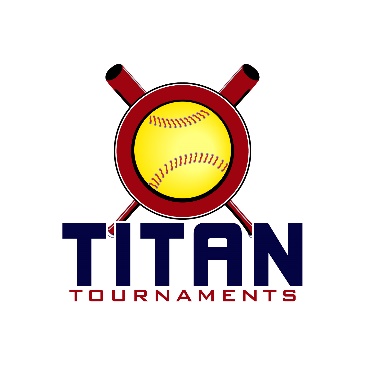 	Thanks for playing ball with Titan!	
Park Address: Lamar Murphy Park – 180 I.W. Davis Rd, Jefferson, GADirector: David (601)-573-3669
Format: 3 seeding games + single elimination bracket playRoster and Waiver Forms must be submitted to the onsite director upon arrival and birth certificates must be available on site in each head coach’s folder.Entry Fee - $335
Admission - $7 Per Spectator
Sanction $35 if unpaid in 2020Please check out the How much does my team owe document.Run rule is 12 after 3, 10 after 4, 8 after 5. Games are 7 innings if time permits.Pitching rule changes for 2020 – 1. The pitcher’s pivot foot shall maintain contact with the pitcher’s plate until the forward step. Note: a pitcher may now take a step back with the non-pivot foot from the plate prior, during, or after the hands are brought together. 
2. Illegal Pitch – Is a ball on the batter. Note: Runners will no longer be advanced one base without liability to be put out.The on deck circle is on your dugout side. If you are uncomfortable with your player being that close to the batter, you may have them warm up further down the dugout, but they must remain on your dugout side.
Headfirst slides are allowed, faking a bunt and pulling back to swing is allowed.Runners must make an attempt to avoid contact, but do not have to slide.
Warm Up Pitches – 5 pitches between innings or 1 minute, whichever comes first.Coaches – one defensive coach is allowed to sit on a bucket or stand directly outside of the dugout for the purpose of calling pitches. Two offensive coaches are allowed, one at third base, one at first base.
Offensive: One offensive timeout is allowed per inning.
Defensive: Three defensive timeouts are allowed during a seven inning game. On the fourth and each additional defensive timeout, the pitcher must be removed from the pitching position for the duration of the game. In the event of extra innings, one defensive timeout per inning is allowed.
An ejection will result in removal from the current game, and an additional one game suspension. Flagrant violations are subject to further suspension at the discretion of the onsite director.*Titan & JCPRD Return To Play Guidelines & Social Distancing To Be Observed By All**Seeding Schedule*Games are 75 minutes finish the inning*Please be prepared to play at least 15 minutes prior to your team’s scheduled start times*TimeFieldGroupTeamScoreTeam12U “B/A” – Lamar Murphy Park12U “B/A” – Lamar Murphy Park12U “B/A” – Lamar Murphy Park12U “B/A” – Lamar Murphy Park12U “B/A” – Lamar Murphy Park12U “B/A” – Lamar Murphy Park9:003TitanBuford Fastpitch 082-1GA Dynasty9:004TitanOutlawz 090-11EC Bullets Cook 099:005TitanBuford Elite 08 Johnson10-2AP 09 Morris10:453Spartan08 Alpharetta Fire5-6AP Jiles10:454SpartanDHYS Red Devils13-2Lady Dukes10:455SpartanFury 0911-0GA Fire 0912:302TitanBuford Fastpitch 082-3EC Bullets Cook 0912:303TitanOutlawz 091-14AP 09 Morris12:304Spartan08 Alpharetta Fire8-2GA Fire 0912:305SpartanFury 0917-1Lady Dukes2:152TitanBuford Elite 08 Johnson10-1GA Dynasty2:153TitanOutlawz 091-17Buford Fastpitch 082:154SpartanDHYS Red Devils10-3AP Jiles2:155Spartan08 Alpharetta Fire17-1Lady Dukes4:002TitanBuford Elite 08 Johnson7-7EC Bullets Cook 094:003TitanGA Dynasty0-10AP 09 Morris4:004SpartanDHYS Red Devils11-0GA Fire 094:005SpartanFury 098-4AP Jiles12U Gold Bracket12U Gold Bracket12U Gold Bracket12U Gold Bracket12U Gold Bracket12U Gold BracketTimeFieldGroupTeamScoreTeam5:454Bracket Game 1Titan 2 Seed
Buford Elite 08 Johnson8-2Spartan 3 Seed
Alpharetta Fire 085:455Bracket Game 2Spartan 2 Seed
DHYS Red Devils6-1Titan 3 Seed
Buford Fastpitch 087:304Bracket Game 3Spartan 1 Seed
Fury 099-0Winner of Game 1
Buford Elite 08 Johnson7:305Bracket Game 4Titan 1 Seed
EC Bullets Cook 0914-2Winner of Game 2
DHYS Red Devils9:15
C-Ship4Bracket Game 5Winner of Game 3
Fury 092-1Winner of Game 4
EC Bullets Cook 0912U Silver Bracket12U Silver Bracket12U Silver Bracket12U Silver Bracket12U Silver Bracket12U Silver BracketTimeFieldGroupTeamScoreTeam5:452Bracket Game 1Titan 5 Seed
GA Dynasty6-5Spartan 6 Seed
Lady Dukes5:453Bracket Game 2Spartan 5 Seed
GA Fire 094-1Titan 6 Seed
Outlawz 097:302Bracket Game 3Spartan 4 Seed
AP Jiles8-3Winner of Game 1
GA Dynasty7:303Bracket Game 4Titan 4 Seed
AP Morris 097-1Winner of Game 2
GA Fire 099:15
C-Ship3Bracket Game 5Winner of Game 3
AP Jiles11-1Winner of Game 4
AP Morris 09